Государственное бюджетное общеобразовательное учреждениеРостовской области «Таганрогский педагогический лицей-интернат»ИНДИВИДУАЛЬНАЯ ПРОЕКТНАЯ РАБОТАТема: «Архитектура чеховской провинции»г. Таганрог2021СодержаниеВведениеАктуальность. Изучение архитектурных ансамблей провинции в прошлом, как это было изображено в произведениях А.П. Чехова, и в современном состоянии, что можно увидеть в Таганроге сегодня, может быть интересно нашим современникам, поскольку позволяет составить представление об образе мира, в котором жили герои нашего великого земляка, узнать об их быте, интересах.Цель работы: рассмотреть сохранившиеся архитектурные ансамбли чеховского Таганрога, интересные жителям и гостям нашего города.Задачи: прочитать «провинциальные» рассказы А.П. Чехова, выявить в текстах примеры архитектурных образов и мотивов, соотносимых с историческими местами Таганрога,составить туристический маршрут по архитектурным достопримечательностям чеховского Таганрога,разработать карту туристического маршрута «Архитектура чеховской провинции».Объектом проектной деятельности являются улицы Таганрога, на которых сохранились дома, где могли жить прототипы чеховских героев.Предметом проектной деятельности выступают архитектурные достопримечательности Таганрога.Для достижения поставленной цели и решения вышеперечисленных задач были использованы следующие методы проектирования: аналитико-исследовательский, описательный, историко-литературный, сравнительный, метод картографирования.Основная часть1. Обзор и систематизация материалов об архитектуре провинцииА.П. Чехов родился в провинции, в Таганроге. Несмотря на переезд в Москву, а затем в Ялту, он навсегда остался гражданином нашего города. Может быть, поэтому в его произведениях провинция всегда предстает в самых живых тонах.Чехов, как правило, не дает изображаемым провинциальным городам конкретного имени. Обобщенные образы небольших уездных центров схожи однообразием быта, жизнь в них словно замерла, остановилась. Одно- и полутораэтажные фасады провинциальных домов скромны; городские усадьбы с палисадниками и небольшими садами. Считается, что таганрогская действительность стала главным источником темы провинции у Чехова.«Архитектура (от греческих αρχι – «главный» и τέκτων – «строитель») – это древнее искусство проектирования и строительства разнообразных зданий и сооружений. Архитектура одновременно является сложной научной дисциплиной, которая решает задачи создания пространственной среды для комфортного проживания людей. Построенные объекты не только должны соответствовать прямому назначению и приносить пользу человеку» [1].Уже став известным писателем, Чехов мечтал купить себе в Таганроге «домишко, поближе к морю», поскольку «воздух родины – самый здоровый воздух», – отмечал он в марте 1885 года в одном из писем.2. Сбор фактического материала:выявление историко-архитектурных памятников чеховского ТаганрогаЧитая рассказы А.П. Чехова, я обратила внимание на то, что в них нередко включены описания архитектурных ансамблей, напоминающих городские пейзажи Таганрога.Так, в рассказе «Ионыч» узнаем, что у героя «есть имение и два дома в городе, и он облюбовывает себе еще третий, повыгоднее, и когда ему в Обществе взаимного кредита говорят про какой-нибудь дом, назначенный к торгам, то он без церемонии идет в этот дом» [2]. Таганрожцы убеждены, что дом героя чеховского рассказа и ныне расположен на углу улицы Чехова и переулка Итальянского. Его бывший владелец – земский врач Павел Шедеви. «В молодости Шедеви окончил университет и стал земским врачом в Ростовском уезде. Молодой доктор увлекался революционными идеями, стал членом организации "Народная воля", но после ее разгрома он постепенно утратил общественные интересы. Шедеви занялся частной практикой, построил особняк в Таганроге, купил сад. Вскоре он стал владельцем солидного капитала, выписывал реакциооную газеты. Чехов был знаком с этим человеком, и его духовное перерождение не оставило писателя равнодушным» [3].А в рассказе «Человек в футляре» Чехов поселяет инспектора гимназии в доме, каких и сегодня много в исторической части Таганрога, в нем «спальня у Беликова была маленькая, точно ящик» [2]. И мы легко узнаем в этом описании строение на бывшей Полицейской улице, «неподалеку от домика, в котором родился Чехов, на пересечении улицы названной в честь писателя и переулка Тургеневского стоит полутораэтажный дом, в котором жил прототип Беликова из рассказа "Человек в футляре"» [3] – А.Ф. Дьяков, который с 1876 года служил инспектором Таганрогской гимназии.3. Содержание туристического маршрута «Архитектура чеховской провинции»В ходе работы с различными источниками (путеводителями по Таганрогу, музейными проспектами, буклетами и проч.) было установлено, что сегодня в нашем городе существует немало мест, так или иначе связанных с именем самого А.П. Чехова, его знакомыми или его персонажами:ДОМИК ЧЕХОВА (улица Чехова, 69),ДОМ МОИСЕЕВА (улица Свердлова, 100),ГРЕЧЕСКАЯ ШКОЛА (улица Греческая, 54),ТАГАНРОГСКАЯ МУЖСКАЯ ГИМНАЗИЯ (улица Октябрьская, 9),ДОМ ПАВЛА ЕГОРОВИЧА ЧЕХОВА (улица Розы Люксембург, 77),ДОМ МИТРОФАНА ЕГОРОВИЧА ЧЕХОВА (улица Розы Люксембург, 75),ТЕАТР ИМЕНИ А. П. ЧЕХОВА (улица Петровская, 90),ГОРОДСКОЙ КРАЕВЕДЧЕСКИЙ МУЗЕЙ (улица Фрунзе, 41),ЛИТЕРАТУРНЫЙ МУЗЕЙ И ГОРОДСКАЯ БИБЛИОТЕКА ИМЕНИ А. П. ЧЕХОВА (улица Ленина, 96),ДОМ И.И. ЛОБОДЫ (улица Александровская, 95),РЕМЕСЛЕННЫЕ КУРСЫ (переулок Красный, 22),ДОМ Ф. П. ПОКРОВСКОГО (бульвар Комсомольский, 43),СКВЕР ИМЕНИ ЧЕХОВА (Красная площадь),ПАРК КУЛЬТУРЫ И ОТДЫХА ИМЕНИ М. ГОРЬКОГО, бывший Городской сад (улица Петровская, 104) [5].4. Оформление карты туристического маршрута,практическая ценность проектного продуктаСегодня используются два близких понятия: 1) «туристская карта» – это «сводное понятие для обозначения карт, на которых показаны маршруты путешествий и экскурсионные объекты, центры и районы туризма, а также условия и ресурсы его развития» [6]; само слова «туристский» образовано от слова «турист», т. е. речь идет о карте, принадлежащей туристу, ориентированной на туриста;2) «туристическая карта» – это «карты, предназначенные для обеспечения потребностей туристско-экскурсионного дела, один из видов тематических карт» [7].В нашем случае логичнее использовать второй вариант термина.Целевой аудиторией такого продукта, как туристическая карта, могут стать как жители, так и гости нашего города, кто интересуется историей Таганрога и любит творчество А.П. Чехова.Карта туристического маршрута разработана на основе изучения представленных в сети Интернет карт города с использованием программы PowerPoint, позволяющей применить готовый шаблон дизайна слайда, дополнив его нужной нам информацией. Он выполнен в соответствующем цветовом решении, на бумаге А4 в развороте 210*297мм. Небольшой формат карты позволяет запечатлеть на ней достаточное количество достопримечательностей. Такую карту легко носить с собой, поскольку она невелика по формату, ее можно свернуть и убрать в сумку или рюкзак (см. Приложение). В популяризация карт в перспективе может способствовать развитию индустрии туризма в Таганроге.ЗаключениеВ завершение необходимо отметить, что Таганрог, основанный Петром I, всегда был притягателен для туристов. Сегодня интерес к нему одухотворен любовью к чеховскому творчеству. Гуляя по его исторической части, можно живо представить, как бегал по ним гимназист Антон, как шли на службу учитель Беликов или доктор Старцев, прототипами которых были таганрожцы – А. Ф. Дьяков и П.М. Шедеви [3].Предлагаемая карта выполняет просветительскую функцию, она может быть использована в организации учебно-просветительских квестов и экскурсий для школьников, студентов и всех желающих.Список литературыАрхитектура [Электронный ресурс] URL: https://veryimportantlot.com/ru/news/blog/chto-takoe-arkhitektura дата обращения: 12.12.2021).Чехов А.П. Ионыч. [Электронный ресурс] URL: https://ilibrary.ru/text/437/p.1/index.html (дата обращения: 12.12.2021).Где в Таганроге жили прототипы чеховского «Человека в футляре» и «Ионыча» [Электронный ресурс] https://bloknot-taganrog.ru/news/gde-v-taganroge-zhili-prototipy-chekhovskogo-chelo [Электронный ресурс] URL: https://bloknot-taganrog.ru/news/gde-v-taganroge-zhili-prototipy-chekhovskogo-chelo (дата обращения: 02.10.2021).Чехов А.П. Человек в футляре. [Электронный ресурс] URL: https://ilibrary.ru/text/475/p.1/index.html (дата обращения: 10.10.2021).Таганрог Чехова. Прогулка по чеховским местам с осмотром уникальных памятников архитектуры, которые погружают в атмосферу позапрошлого столетия [Электронный ресурс] URL: https://russia.travel/routes/336376/ (дата обращения: 02.10.2021).Яковлева С.И. Туристские карты [Электронный ресурс]: Учебное пособие. 3-е доп. издание. Тверь: Твер. гос. ун-т, 2015. [Электронный ресурс] URL: http://texts.lib.tversu.ru/texts/EOR/ucheb/12748d/1_1_start.html (дата обращения: 02.10.2021).Туристическая карта: цель создания, требования, предъявляемые к туристической карты [Электронный ресурс] URL: https://studbooks.net/41930/turizm/turisticheskaya_karta_tsel_sozdaniya_trebovaniya_otnosyatsya_turisticheskoy_karty (дата обращения: 02.10.2021).Приложение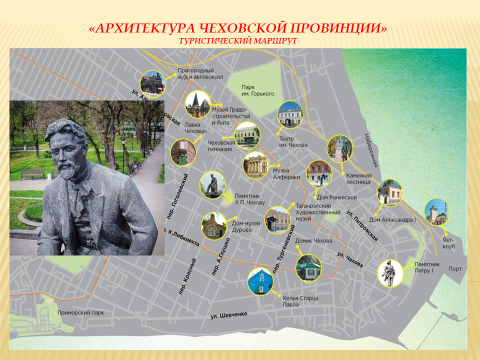 Автор работы:Куркумеева Анастасия, 11 «И»Научный руководитель:Смоличева Софья Владимировна,учитель русского и литературыВведение………………………………………………………………………………….3Основная часть..……………………………………………………………………..…..31. Обзор и систематизация материалов об архитектуре провинции…………………32. Сбор фактического материала: выявление историко-архитектурных памятников чеховского Таганрога……………….……………………...............................................443. Содержание туристического маршрута «Архитектура чеховской провинции»………………………………………………………………..……...……….44. Оформление карты туристического маршрута, практическая ценность проектного продукта…………………………………………………………………….5Заключение…………….………………………………………………………………...5Список литературы………...………….………………………………………………...5Приложение………………………………………………………………………………7